Algebra					    				Name _________________________Quiz Review:  Linear Inequalities & Systems				Date _____________ Period ______

One-variable Inequalities

Solve the inequality and graph the solution.  1.  3x + 9 < 21				2.  –5 11 + 4x			3.  2(k + 4) – 3k144.  Which of the following are solutions to ?  [there can be more than one answer here!]
A.  -3				B.  4				C.  6				D.  10
Graph each inequality. 5.    x –2 				6.   x < 5				7.   x  –1Write an inequality and interval for the solution of each graph.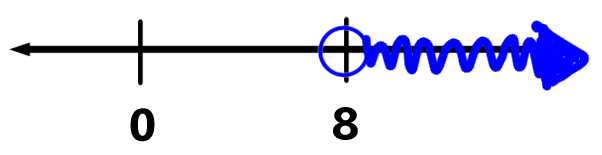 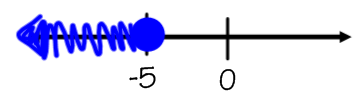 8. 								9.   inequality: __________					inequality: __________interval: ____________					interval: ____________Write and solve the inequality that represents each situation.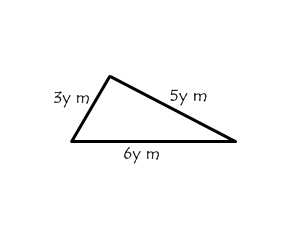 10.    Determine the value of y if the perimeter of the triangle is less than 112 meters.  11.  Camilla is saving to purchase a new pair of bowling shoes that will cost at least $39.  She has already saved $19 and can save an additional $4.50 each week.  How many weeks will she need to save?Two-Variable Inequalities
12. Graph each inequality and determine if the given points are solutions.  						b.  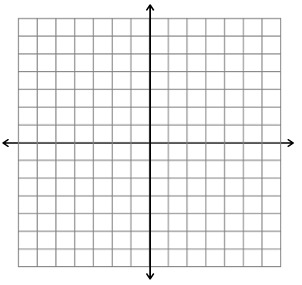 Is (0, 0) a solution? ___________				Is (1, 1) a solution? ___________Is (-6, 8) a solution? ___________				Is (3, -2) a solution? __________ 						d.  Is (1, -3) a solution? ___________				Is (3, 2) a solution? ___________Is (2, 1) a solution? ___________				Is (-5, -4) a solution? __________13. Gina is selling handmade jewelry to earn money for camp.  Necklaces sell for $16 and bracelets sell for $4, and she needs to make at least $40 in revenue to cover the cost of camp.  Using the graphing grid provided, graph the situation and answer the questions below.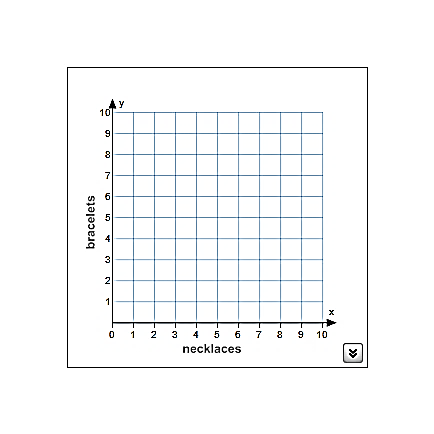 							Inequality: ______________________________Name one possible solution.  (____, ____)Explain your solution in the context of the problem.Name one possible non-solution (____, ____)Systems of Inequalities
14.  Graph each system of inequalities and give a possible solution.
a.  						b.   Possible Solution: ______________				Possible Solution: ______________	c.  						d.  Possible Solution: ______________				Possible Solution: ______________	15.  Use the graph to the right to answer the following questions.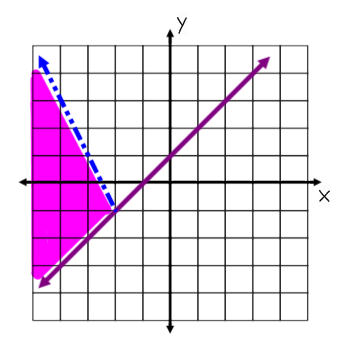 A.  Name 3 possible solutions to the system of inequalities. B.  Name 3 points that are NOT solutions to the system of inequalities.C.  Write the two inequalities that are graphed in slope-intercept form. 	y _______________________	y _______________________16.  Jordyn has at least $100 in her wallet that consists of $5 and $10 bills.  She has at most 16 bills in her wallet.  Write a system of inequalities that could be used to describe the scenario.  Then graph on the coordinate plane.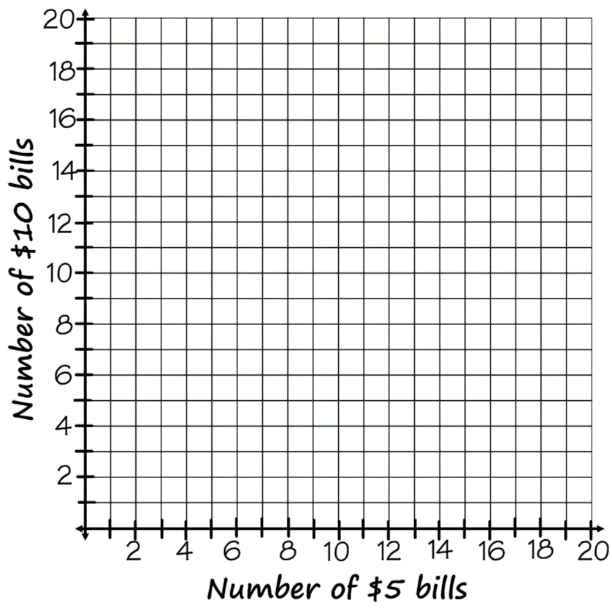 							x represents ____________________________							
							y represents ____________________________							Equation 1: _______________________________							Equation 2: _______________________________ Equations in slope-int form (y=mx+b): ________________________________________________________________							Name one possible solution:  (____, ____)							Write what this solution means in context:_______ 17.  Which of these shows the correct graph of this system of inequalities?  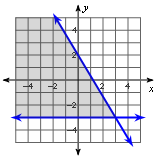 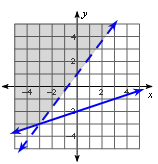 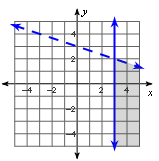 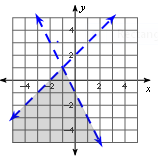 A.			      B.				C.  			   D.      